Rešitve  nalog DZ stran 113 in 114 (preverite ali ste prav rešili)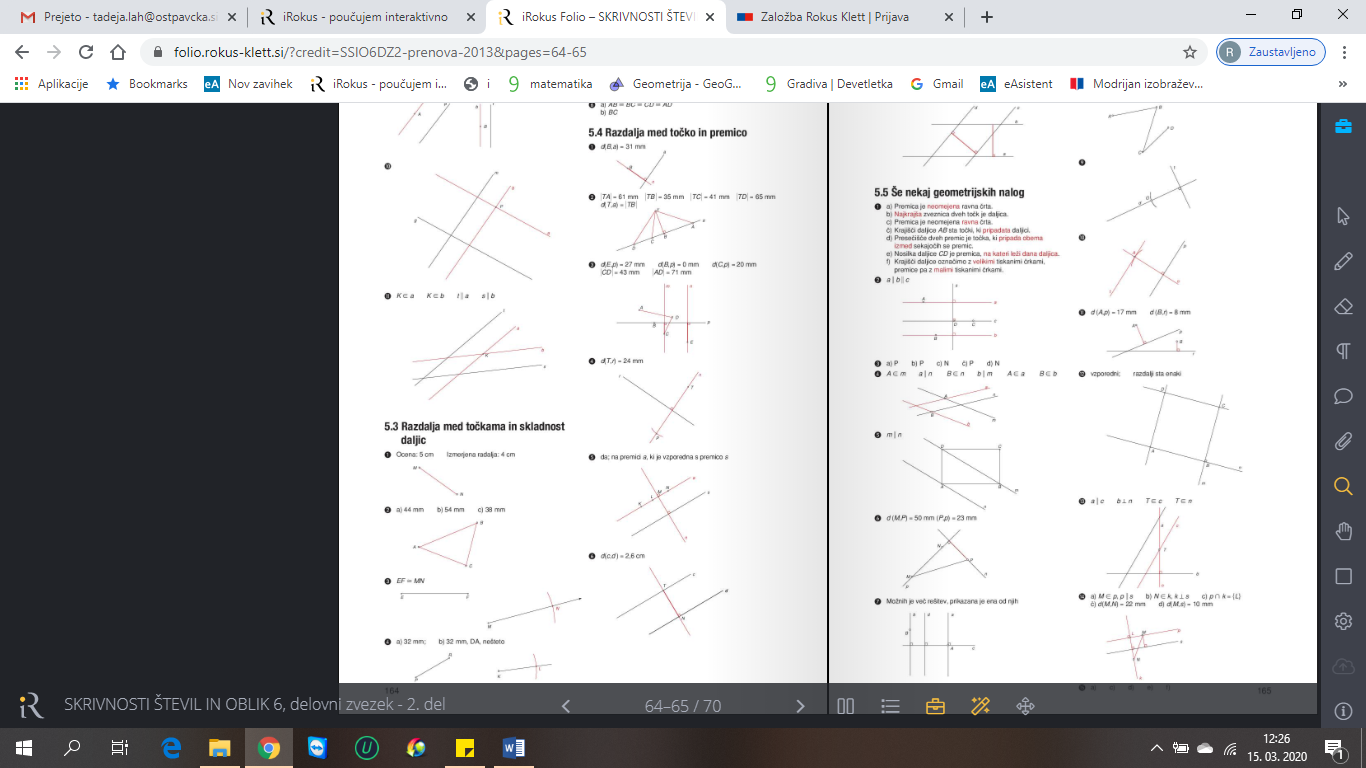 Naslov: Razdalja med vzporednicamaNariši dve vzporedni premici in pobarvaj pas med njima (glej sliko)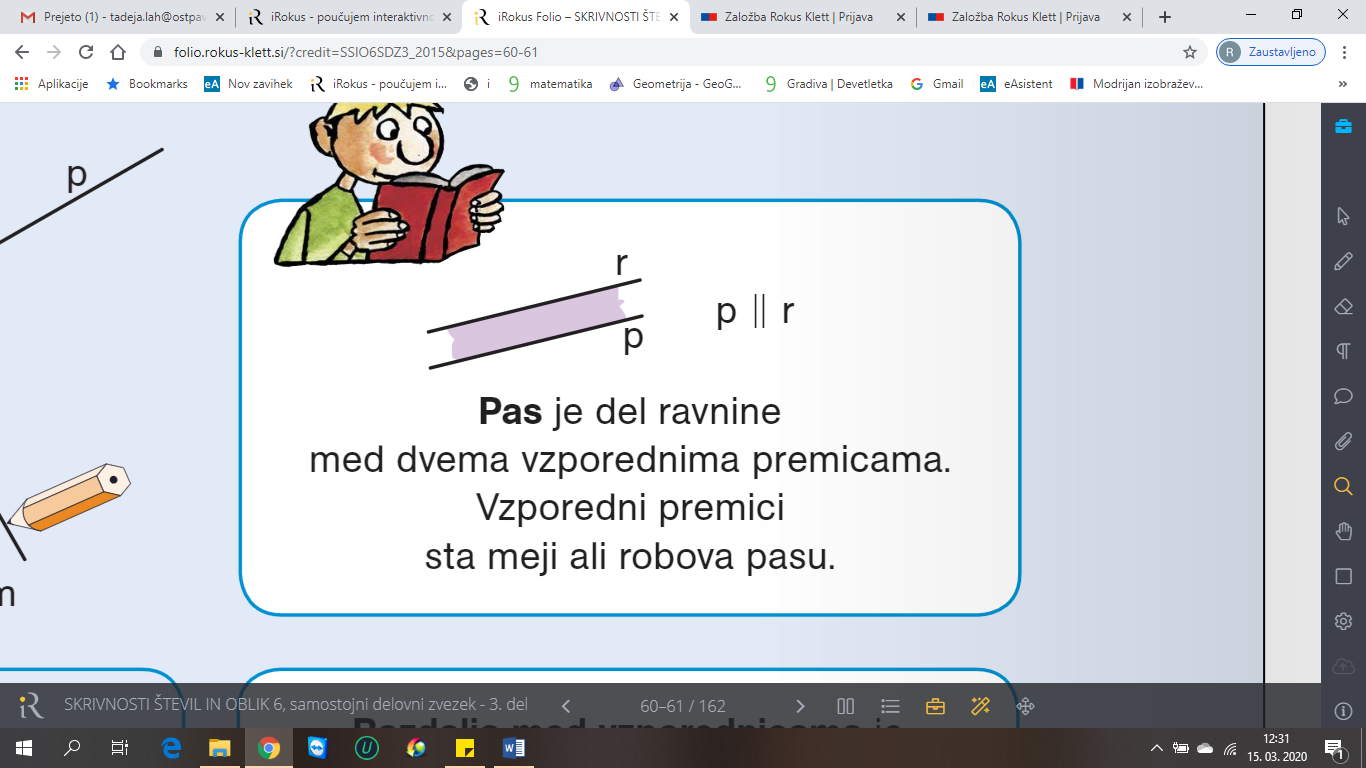 Pas je del ravnine med dvema vzporednima premicama. Vzporedni premici sta meji ali robova pasu.Če želimo, določiti širino pasu med vzporednicama, moramo izmeriti razdaljo med vzporednima premicama. Zato moramo narisati pravokotnico n na obe  vzporednici. Pravokotnica n seka premici p in r v točkah A in B. Dolžina daljice AB je enaka širi pasu.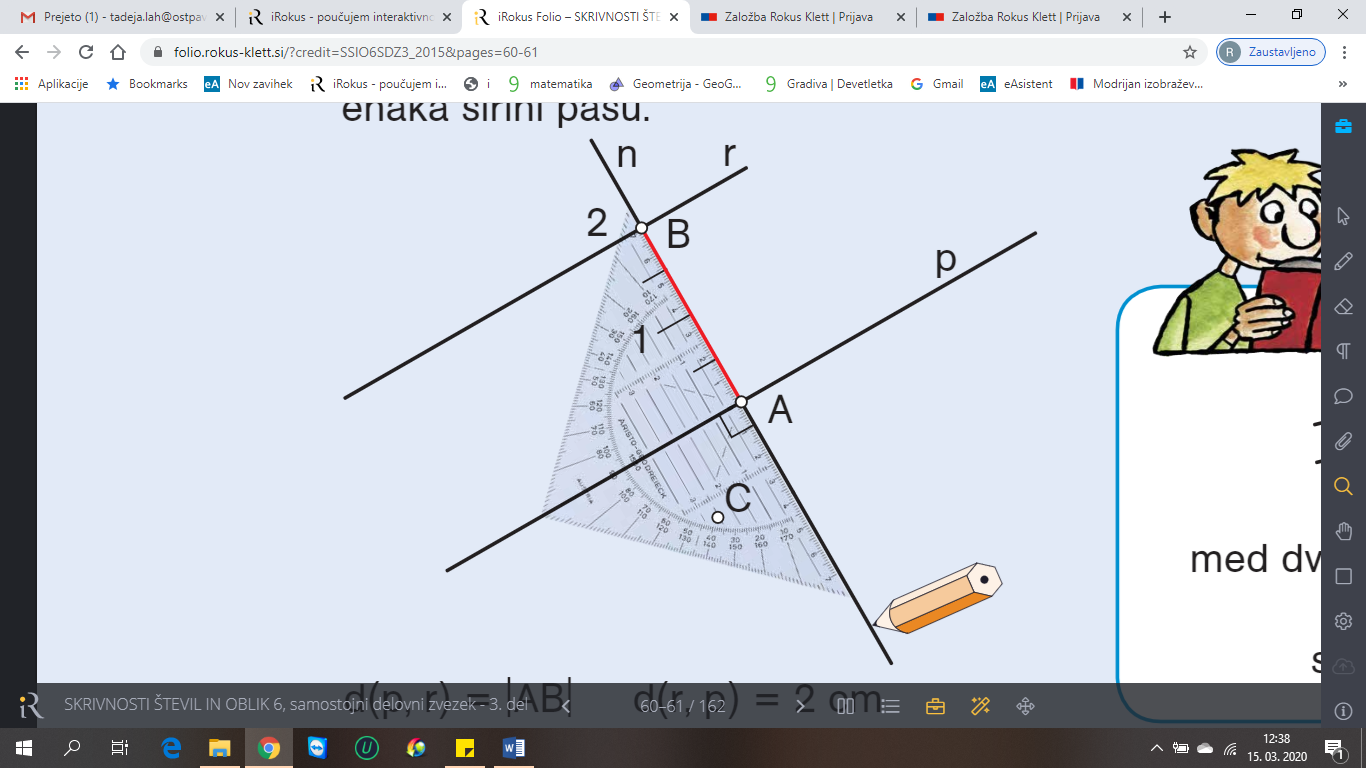 Simbolni zapis za razdaljo med vzporednicama je  (oziroma koliko si izmeril/a na svoji sliki)Razdalja med vzporednicama je enaka dolžini daljice, ki je na obe premici pravokotna in ima po eno krajišče na vskai vzporednici. Primer: Nariši premico p. v oddaljenosti 15 mm ji nariši vzporednico. Koliko rešitev dobiš? 2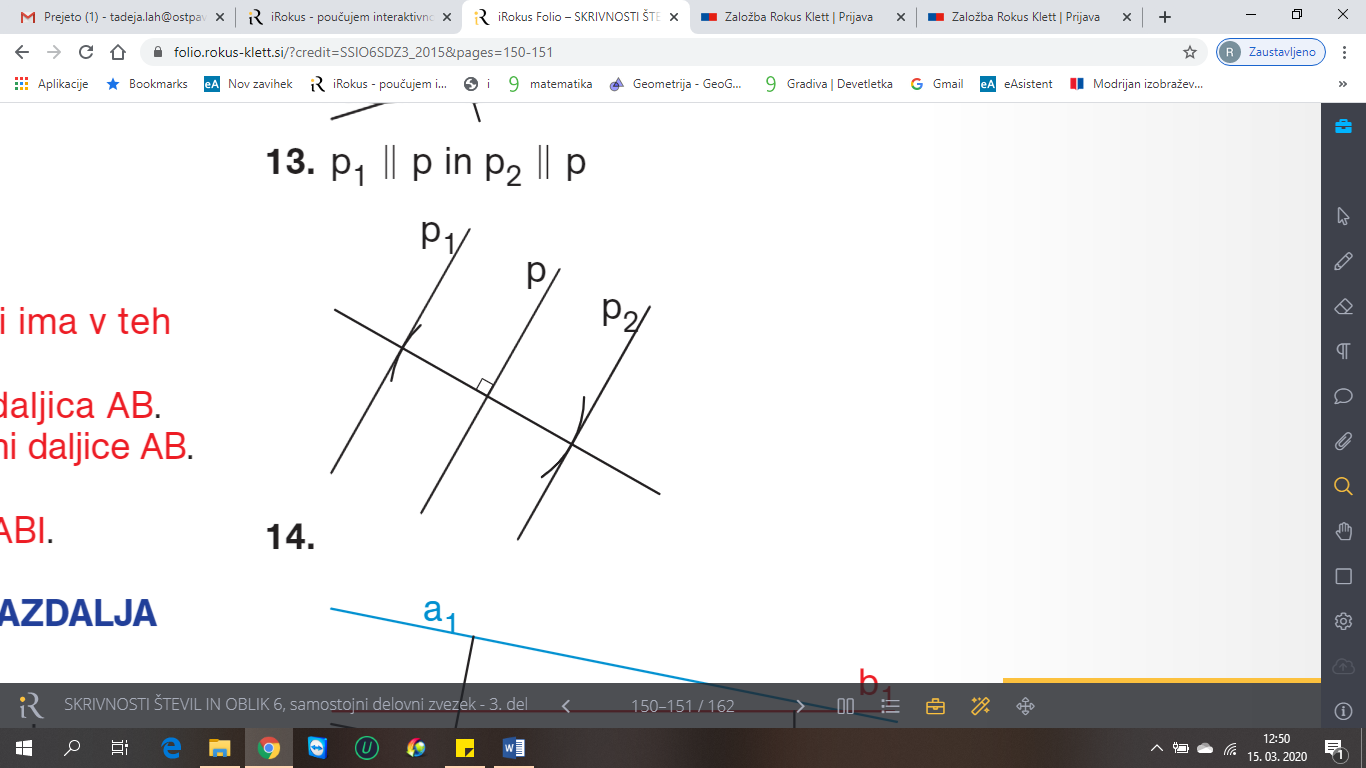 Potek načrtovanja:Nariši premico p.Nariši pravokotnico na premico p.Na levi in desni strani odmeri 15 mm.Nariše dve vzporednici.UTRJEVANJE: Reši naloge iz DZ na strani 115 in 119DODATNO (NEOBVEZNO) - Za tiste, ki bi radi učno snov še dodatno utrdili, pa so na voljo naslednje spletne strani:https://www.irokus.si/izbirkahttps://eucbeniki.sio.si/matematika6/525/index.htmlV primeru kakršnegakoli vprašanja sem ti na voljo na elektronskem naslovu tadeja.lah@ostpavcka.si 